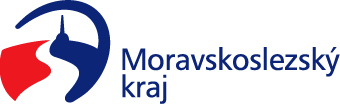 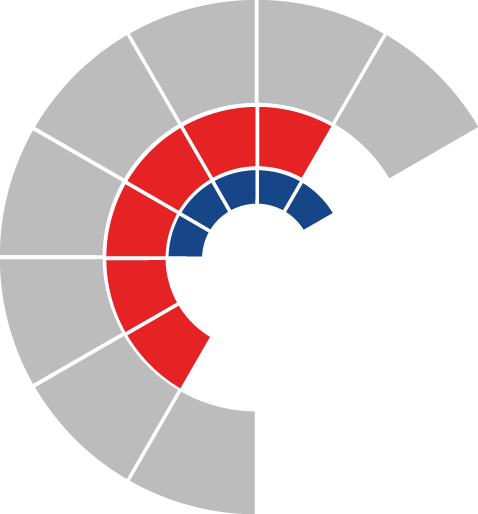 							Výbor sociální zastupitelstva kraje 										 Výpis z usneseníČíslo jednání:	19		Datum konání:	15. 5. 2023Číslo usnesení: 19/185Výbor sociální zastupitelstva kraje1. d o p o r u č u j ezastupitelstvu kraje rozhodnout schválit vstup sociálních služeb do Krajské sítě sociálních služeb v Moravskoslezském kraji dle přílohy č. 1 předloženého materiálu 2. d o p o r u č u j ezastupitelstvu kraje rozhodnout pověřit poskytováním služeb obecného hospodářského zájmu poskytovatele sociálních služeb zařazených do Krajské sítě sociálních služeb v Moravskoslezském kraji dle přílohy č. 2 předloženého materiálu a uzavřít s těmito subjekty Dodatek ke Smlouvě o závazku veřejné služby a vyrovnávací platbě za jeho výkon dle vzoru uvedeného v příloze č. 3 předloženého materiálu 3. d o p o r u č u j ezastupitelstvu kraje rozhodnout schválit vstup sociální služby domovy pro osoby se zdravotním postižením, ID 6323734, a pověřit poskytováním služeb obecného hospodářského zájmu  poskytovatele Domov NaNovo, příspěvková organizace, IČO 48804860, a uzavřít s ním Dodatek ke Smlouvě o závazku veřejné služby a vyrovnávací platbě za jeho výkon s povinností dodržet minimální personální standard za podmínek stanovených ve Střednědobém plánu rozvoje sociálních služeb v Moravskoslezském kraji dle přílohy č. 4 předloženého materiálu, a to vše za podmínky, že bude vydáno pravomocné rozhodnutí  o registraci předmětných sociálních služeb dle zákona č. 108/2006 Sb. o sociálních službách, ve znění pozdějších předpisů nejpozději k datu 15. 5. 2023 4. d o p o r u č u j ezastupitelstvu kraje rozhodnout schválit výstup sociálních služeb z Krajské sítě sociálních služeb v Moravskoslezském kraji dle přílohy č. 5 předloženého materiálu a uzavřít s těmito subjekty dodatek ke Smlouvě o závazku veřejné služby a vyrovnávací platbě za jeho výkon dle vzoru uvedeného v příloze č. 3 předloženého materiálu5. d o p o r u č u j ezastupitelstvu kraje rozhodnout schválit Dodatek č. 11 ke Krajské síti sociálních služeb v Moravskoslezském kraji dle přílohy č. 6 předloženého materiálu Za správnost vyhotovení: Bc. Peter Hančin V Ostravě dne 15. 5. 2023Ing. Jiří Carbolpředseda výboru sociálního